基本信息基本信息 更新时间：2024-04-18 09:24  更新时间：2024-04-18 09:24  更新时间：2024-04-18 09:24  更新时间：2024-04-18 09:24 姓    名姓    名N0130489N0130489年    龄37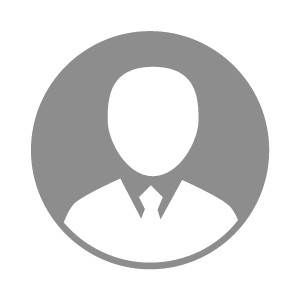 电    话电    话下载后可见下载后可见毕业院校湖北经济学院邮    箱邮    箱下载后可见下载后可见学    历本科住    址住    址湖北省黄冈市浠水县湖北省黄冈市浠水县期望月薪5000-10000求职意向求职意向设备专员,设备技术服务专员,电工设备专员,设备技术服务专员,电工设备专员,设备技术服务专员,电工设备专员,设备技术服务专员,电工期望地区期望地区湖北省湖北省湖北省湖北省教育经历教育经历就读学校：湖北经济学院 就读学校：湖北经济学院 就读学校：湖北经济学院 就读学校：湖北经济学院 就读学校：湖北经济学院 就读学校：湖北经济学院 就读学校：湖北经济学院 工作经历工作经历工作单位：湖北农业发展有限公司云梦分公司 工作单位：湖北农业发展有限公司云梦分公司 工作单位：湖北农业发展有限公司云梦分公司 工作单位：湖北农业发展有限公司云梦分公司 工作单位：湖北农业发展有限公司云梦分公司 工作单位：湖北农业发展有限公司云梦分公司 工作单位：湖北农业发展有限公司云梦分公司 自我评价自我评价有良好的心理素质，能正确的认识和评价自己，虚心接受他人的建议。拥有良好表达和沟通能力，性情温和，易于他人合作，形成融洽的合作关系。有良好的心理素质，能正确的认识和评价自己，虚心接受他人的建议。拥有良好表达和沟通能力，性情温和，易于他人合作，形成融洽的合作关系。有良好的心理素质，能正确的认识和评价自己，虚心接受他人的建议。拥有良好表达和沟通能力，性情温和，易于他人合作，形成融洽的合作关系。有良好的心理素质，能正确的认识和评价自己，虚心接受他人的建议。拥有良好表达和沟通能力，性情温和，易于他人合作，形成融洽的合作关系。有良好的心理素质，能正确的认识和评价自己，虚心接受他人的建议。拥有良好表达和沟通能力，性情温和，易于他人合作，形成融洽的合作关系。有良好的心理素质，能正确的认识和评价自己，虚心接受他人的建议。拥有良好表达和沟通能力，性情温和，易于他人合作，形成融洽的合作关系。有良好的心理素质，能正确的认识和评价自己，虚心接受他人的建议。拥有良好表达和沟通能力，性情温和，易于他人合作，形成融洽的合作关系。其他特长其他特长